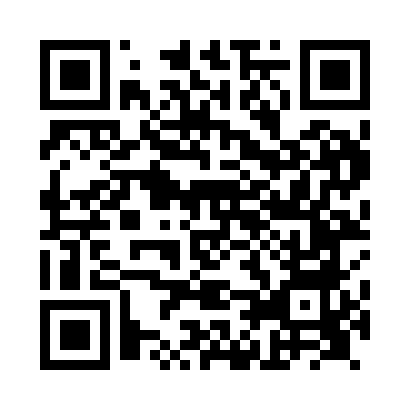 Prayer times for Gattonside, The Scottish Borders, UKMon 1 Jul 2024 - Wed 31 Jul 2024High Latitude Method: Angle Based RulePrayer Calculation Method: Islamic Society of North AmericaAsar Calculation Method: HanafiPrayer times provided by https://www.salahtimes.comDateDayFajrSunriseDhuhrAsrMaghribIsha1Mon2:544:331:157:019:5711:362Tue2:544:341:157:019:5611:363Wed2:554:351:157:019:5611:354Thu2:554:361:157:019:5511:355Fri2:564:371:167:009:5411:356Sat2:574:381:167:009:5411:357Sun2:574:391:167:009:5311:348Mon2:584:401:166:599:5211:349Tue2:594:411:166:599:5111:3310Wed2:594:421:166:589:5011:3311Thu3:004:441:176:589:4911:3312Fri3:014:451:176:579:4811:3213Sat3:014:461:176:579:4711:3214Sun3:024:481:176:569:4511:3115Mon3:034:491:176:569:4411:3016Tue3:044:511:176:559:4311:3017Wed3:054:521:176:549:4111:2918Thu3:054:541:176:549:4011:2819Fri3:064:551:176:539:3911:2820Sat3:074:571:176:529:3711:2721Sun3:084:591:176:519:3511:2622Mon3:095:001:176:509:3411:2523Tue3:095:021:176:509:3211:2524Wed3:105:041:176:499:3111:2425Thu3:115:051:176:489:2911:2326Fri3:125:071:176:479:2711:2227Sat3:135:091:176:469:2511:2128Sun3:145:111:176:459:2311:2029Mon3:155:121:176:449:2211:1930Tue3:165:141:176:429:2011:1831Wed3:165:161:176:419:1811:17